ФГБОУ ВО «НОВОСИБИРСКИЙ ГОСУДАРСТВЕННЫЙ ТЕХНИЧЕСКИЙ УНИВЕРСИТЕТ»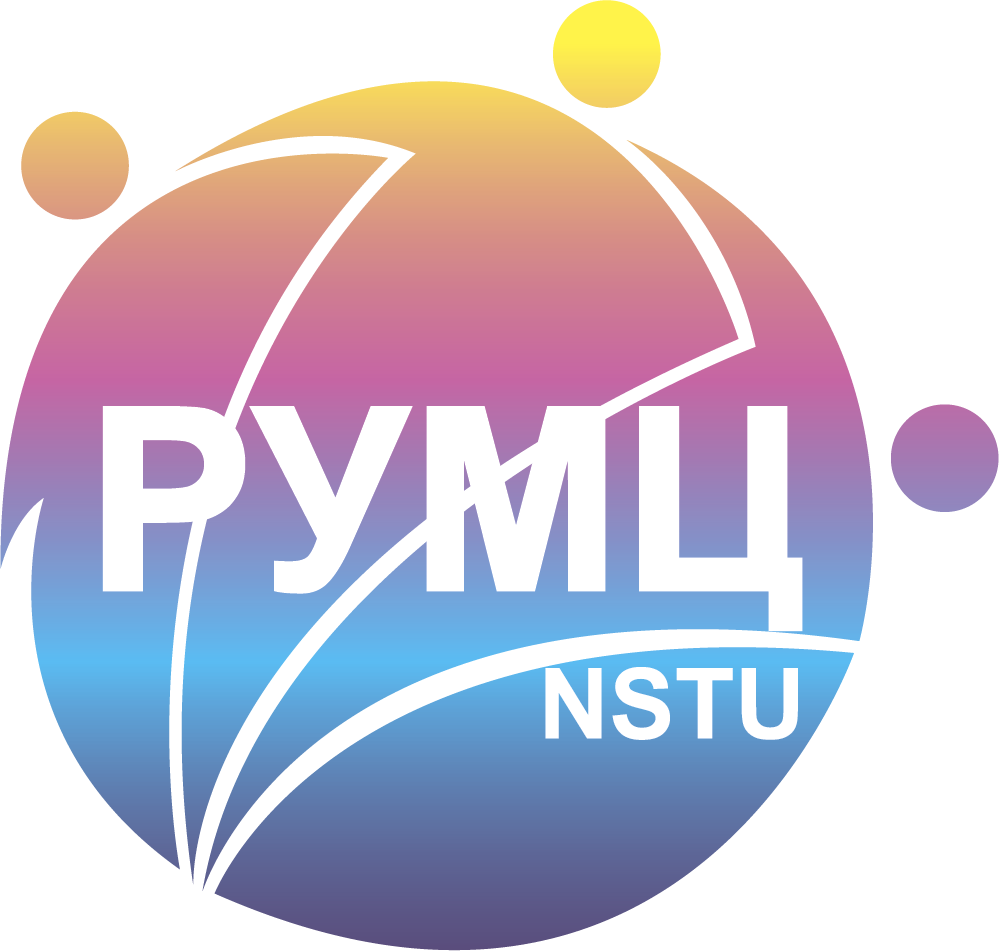 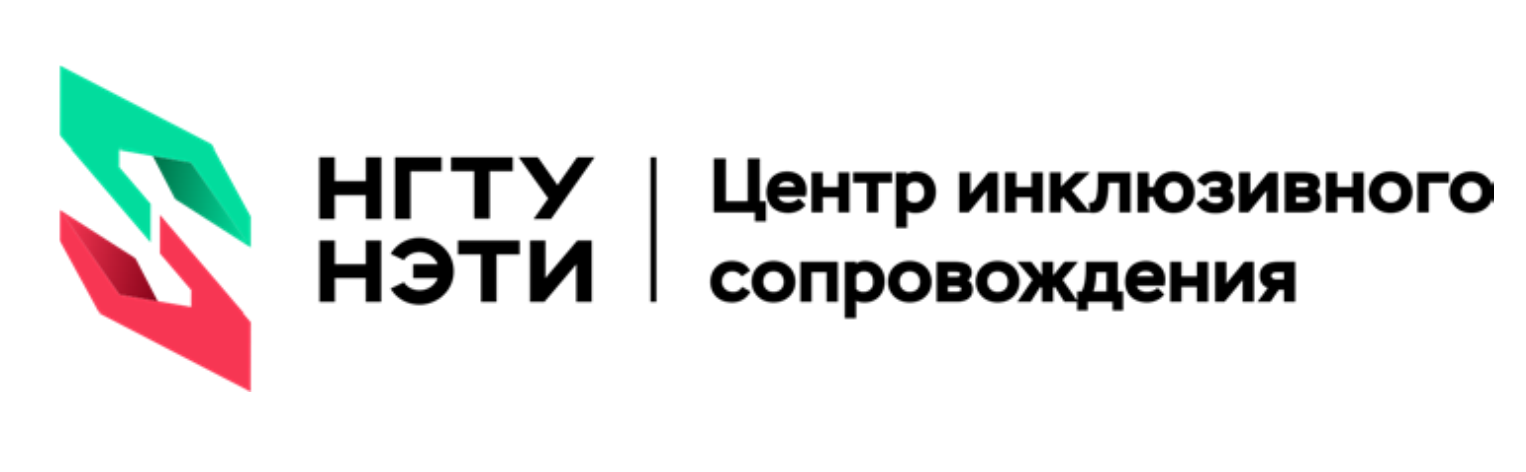 ИНФОРМАЦИОННОЕ ПИСЬМОУВАЖАЕМЫЕ КОЛЛЕГИ!Приглашаем вас принять участие во всероссийском научно - практическом семинаре с международным участием "Адаптивная физическая культура и адаптивный спорт в современном образовательном пространстве»Дата проведения: 28 апреля 2022 г.Время проведения: 13:00-16:00 (по новосибирскому времени)Формат проведения: смешанный (очное участие + дистанционное подключение)К участию приглашаются:учителя общеобразовательных организаций;учителя общеобразовательных организаций, реализующих адаптированные основные общеобразовательные программы;сотрудники образовательных учреждений высшего и среднего профессионального образования,специалисты в сфере адаптивной физической культуры и спорта (инструкторы, тренеры); специалисты в области инклюзивного образования.Место проведения: пр. Карла Маркса, 20, корпус 8а. Библиотека им. Лыщинского, малый конференц-зал.Заявку на участие в семинаре необходимо направить по адресу lagerek85@mail.ru до 20 апреля 2022 г.По завершении семинара будет выдан сертификат участника.Ссылка на подключение:https://zoom.us/j/98560526248?pwd=QnpZQWFRN3ZCRXhVcTkwR1I0dXZaQT09Идентификатор конференции: 985 6052 6248Код доступа: 726704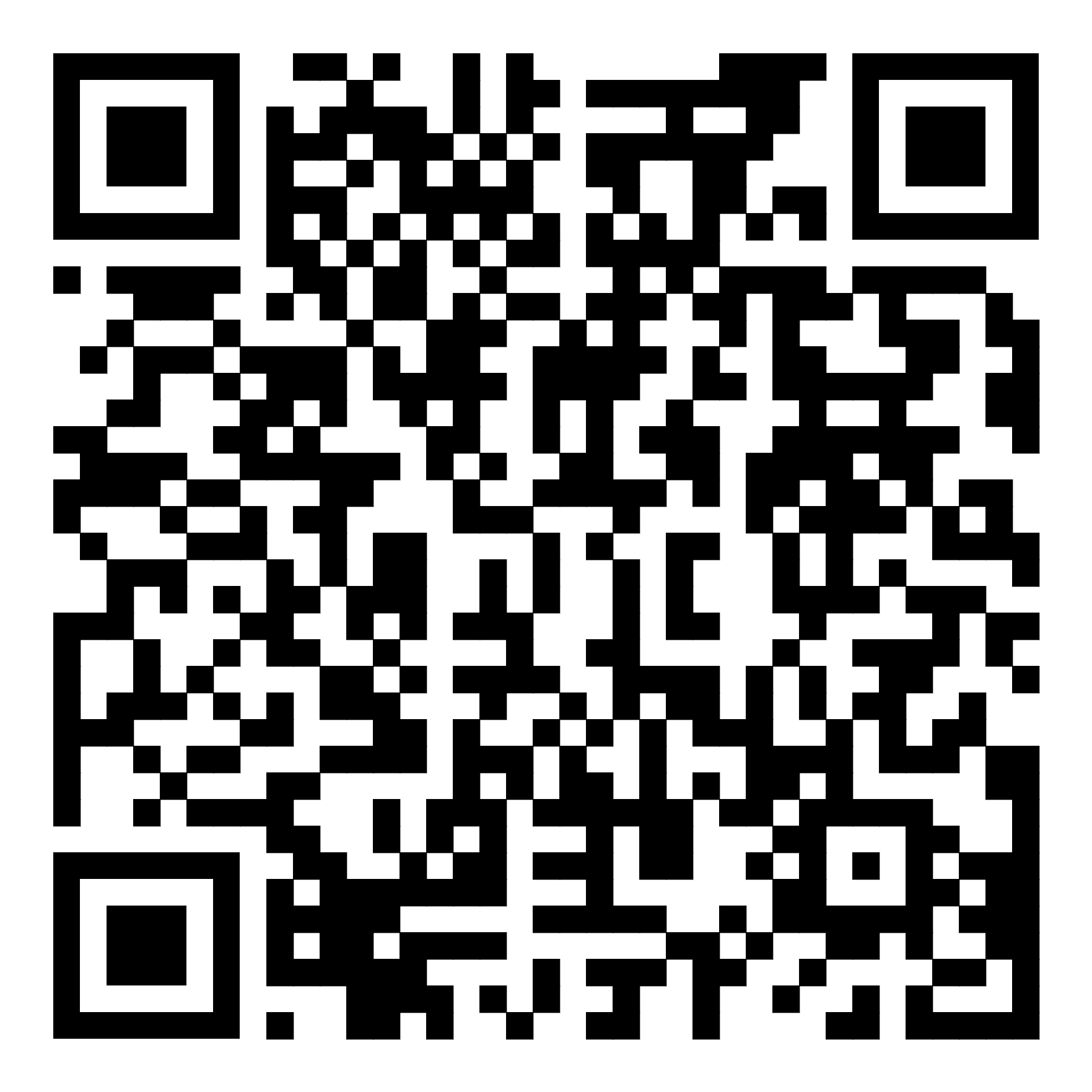 Контактное лицо:Lagerek85@mail.ru8 (923) 233-37-72 Лагерек Анастасия СергеевнаОрганизаторы:Ресурсный учебно-методический центр по обучению инвалидов и лиц с ограниченными возможностями здоровья НГТУ НЭТИ;Центр инклюзивного сопровождения НГТУ НЭТИ;Отделение специальной педагогики Института социальных технологий НГТУ НЭТИ.Приложение 1 Заявка на участие в международном научно-практическом семинаре "Адаптивная физическая культура и адаптивный спорт в современном образовательном пространстве»ФИОДолжность, место работыФорма участия(с докладом, без доклада)Тема выступленияКонтактные данные (телефон, e-mail)